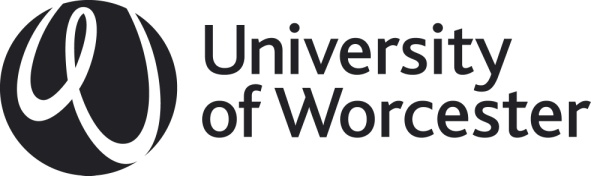 APPG FORM 2: Request for Course Closure or SuspensionTo be read in conjunction with the Procedures for Course Closure, Suspension and Significant Change and to be completed by the School/Institute making the request1.	School/Institute (and Academic Partner, if relevant)1.	School/Institute (and Academic Partner, if relevant)2.	Course (please provide full course title to which this request relates)3.	This request relates to (please select)Course ClosureCourse Suspension3.1  Course ClosureDate of first year of closure3.1  Course ClosureLast expected graduating cohort:Current Number of Students at Each Level3.2  Course SuspensionRecruitment Suspended from:3.2  Course SuspensionRecruitment Suspended to:Current Number of Students at Each Level4.	Course Code5.	Type of Course (eg FdA, FdSc, Hons Degree, PG, SH, JH)6.	Location of Delivery7a.	Current Number of Applicants/ Offers/ Acceptances: 8.	Rationale for closure/suspension9.	Details of discussions with collaborative partner/s and/or other Schools where relevant (eg if JH, or if modules shared with other courses/Schools)10.	Implications of closure/suspension for students, other stakeholders, partners etc11.	Supporting statement by Head of School/Institute, including, where appropriate, confirmation that a Course Closure Action Plan will be completed for approval by the School Senior Management Team, who should ensure that a realistic process is in place to manage and monitor the Course Closure. The Course Closure Action Plan and progress updates will be reported to the College LTQE. 11.	Supporting statement by Head of School/Institute, including, where appropriate, confirmation that a Course Closure Action Plan will be completed for approval by the School Senior Management Team, who should ensure that a realistic process is in place to manage and monitor the Course Closure. The Course Closure Action Plan and progress updates will be reported to the College LTQE. 11.	Supporting statement by Head of School/Institute, including, where appropriate, confirmation that a Course Closure Action Plan will be completed for approval by the School Senior Management Team, who should ensure that a realistic process is in place to manage and monitor the Course Closure. The Course Closure Action Plan and progress updates will be reported to the College LTQE. 11.	Supporting statement by Head of School/Institute, including, where appropriate, confirmation that a Course Closure Action Plan will be completed for approval by the School Senior Management Team, who should ensure that a realistic process is in place to manage and monitor the Course Closure. The Course Closure Action Plan and progress updates will be reported to the College LTQE. Signed:Date: